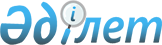 О районном бюджете на 2015-2017 годы
					
			Утративший силу
			
			
		
					Решение Каратобинского районного маслихата Западно-Казахстанской области от 24 декабря 2014 года № 29-2. Зарегистрировано Департаментом юстиции Западно-Казахстанской области 13 января 2015 года № 3756. Утратило силу решением Каратобинского районного маслихата Западно-Казахстанской области от 22 апреля 2016 года № 2-12      Сноска. Утратило силу решением Каратобинского районного маслихата Западно-Казахстанской области от 22.04.2016 № 2-12.

      В соответствии с Бюджетным кодексом Республики Казахстан от 4 декабря 2008 года, Законом Республики Казахстан "О местном государственном управлении и самоуправлении в Республике Казахстан" от 23 января 2001 года районный маслихат РЕШИЛ:

      1. Утвердить районный бюджет на 2015-2017 годы согласно приложениям 1, 5 соответственно, в том числе на 2015 год в следующем объеме:

      1) доходы – 2 439 609 тысяч тенге:

      налоговые поступления – 187 516 тысяч тенге;

      неналоговые поступления – 7 041 тысяча тенге;

      поступления от продажи основного капитала – 2 110 тысяч тенге;

      поступления трансфертов – 2 242 942 тысячи тенге;

      2) затраты – 2 439 215 тысяч тенге;

      3) чистое бюджетное кредитование – 45 458 тысяч тенге:

      бюджетные кредиты – 59 460 тысяч тенге;

      погашение бюджетных кредитов – 14 002 тысячи тенге;

      4) сальдо по операциям с финансовыми активами – 7 863 тысячи тенге:

      приобретение финансовых активов – 7 863 тысячи тенге;

      поступления от продажи финансовых активов государства – 0 тысяч тенге;

      5) дефицит (профицит) бюджета – -52 927 тысяч тенге;

      6) финансирование дефицита (использование профицита) бюджета – 52 927 тысяч тенге;

      поступление займов – 59 460 тысяч тенге;

      погашение займов – 14 002 тысячи тенге;

      используемые остатки бюджетных средств – 7 469 тысяч тенге.

      Сноска. Пункт 1 - в редакции решения Каратобинского районного маслихата Западно-Казахстанской области от 23.12.2015 № 37-2 (вводится в действие с 01.01.2015).

      2. Поступления в районный бюджет на 2015 год формируются в соответствии с Бюджетным кодексом Республики Казахстан, Законом Республики Казахстан от 28 ноября 2014 года "О республиканском бюджете на 2015-2017 годы" и пункту 4 настоящего решения.

      Сноска. Пункт 2 - в редакции решения Каратобинского районного маслихата Западно-Казахстанской области от 12.08.2015 № 34-2 (вводится в действие с 01.01.2015).

      3. Принять к сведению и руководству статьи 11, 12, 15, 17, 19 Закона Республики Казахстан "О республиканском бюджете на 2015-2017 годы" от 28 ноября 2014 года:

      1) Учесть в районном бюджете на 2015 год поступление целевых трансфертов и кредитов из республиканского бюджета в общей сумме – 224 763 тысячи тенге, в том числе:

      на реализацию государственного образовательного заказа в дошкольных организациях образования, из них на доведение размера оплаты труда до уровня в соответствии с новой моделью системы оплаты труда – 25 648 тысяч тенге;

      на повышение оплаты труда учителям, прошедшим повышение квалификации по трехуровневой системе – 17 415 тысяч тенге;

      на выплату государственной адресной социальной помощи – 315 тысяч тенге;

      на выплату государственных пособий на детей до 18 лет – 1 503 тысячи тенге;

      на установку дорожных знаков и указателей в местах расположения организаций, ориентированных на обслуживание инвалидов – 42 тысячи тенге;

      на увеличение норм обеспечения инвалидов обязательными гигиеническими средствами – 1 076 тысяч тенге;

      на проведение мероприятий, посвященных семидесятилетию Победы в Великой Отечественной войне" – 4 368 тысяч тенге, в том числе:

      на оказание единовременной материальной помощи – 4 325 тысяч тенге;

      на комиссионное вознаграждение банкам второго уровня за выплату материальной помощи – 43 тысячи тенге;

      на оплату труда по новой модели системы оплаты труда и выплату ежемесячной надбавки за особые условия труда к должностным окладам работников государственных учреждений, не являющихся государственными служащими, а также работников государственных казенных предприятий, финансируемых из местных бюджетов – 100 484 тысячи тенге;

      бюджетные кредиты местным исполнительным органам для реализации мер социальной поддержки специалистов – 59 460 тысяч тенге;

      на проектирование и (или) строительство, реконструкция жилья коммунального жилищного фонда – 1 933 тысячи тенге;

      на содержание штатной численности отделов регистрации актов гражданского состояния – 1 319 тысяч тенге;

      на содержание подразделений местных исполнительных органов агропромышленного комплекса – 3 337 тысячи тенге;

      на увеличение уставных капиталов специализированных уполномоченных организаций – 7 863 тысячи тенге;

      2) Учесть в районном бюджете на 2015 год поступление целевых трансфертов из областного бюджета в общей сумме – 270 976 тысяч тенге, в том числе:

      на капитальный ремонт (корректировку) школы на 424 учащихся в селе Егиндиколь – 11 348 тысяч тенге;

      на благоустройство парка имени Гарифуллы Курмангалиева в селе Каратобе – 8 583 тысячи тенге;

      на реконструкцию (корректировку) внутрипоселковых водопроводных сетей села Каратобе – 45 014 тысяч тенге;

      на приобретение техники для ликвидации чрезвычайных ситуаций природного характера – 21 624 тысячи тенге;

      обследование психического здоровья детей и подростков и оказание психолого-медико-педагогической консультативной помощи населению – 11 846 тысяч тенге;

      государственная поддержка по содержанию детей-сирот и детей, оставшихся без попечения родителей, в детских домах семейного типа и приемных семьях - 805 тысяч тенге;

      установка дорожных знаков и указателей в местах расположения организаций, ориентированных на обслуживание инвалидов – 18 тысяч тенге;

      разработка генерального плана села Каратобе – 7 058 тысяч тенге;

      текущий ремонт и содержания автомобильных дорог районного значения – 21 429 тысяч тенге;

      дополнительное образование для детей и юношества по спорту – 11 628 тысяч тенге;

      на газификацию социальных объектов в селах Каракамыс, Коржын, Жусандой Каратобинского района – 95 000 тысяч тенге;

      на приобретение учебников – подарок Президента первокласснику - для вручения ученикам 1 класса области учебного пособия "Менің Отаным Қазақстан. Моя Родина - Казахстан" – 243 тысяч тенге.

      на капитальный ремонт (корректировку) здания школы имени Мухита на 624 учащихся в селе Каратобе – 36 380 тысяч тенге.

      Сноска. Пункт 3 с изменениями, внесенными решением Каратобинского районного маслихата Западно-Казахстанской области от 04.11.2015 № 36-1, от 23.12.2015 № 37-2 (вводится в действие с 01.01.2015).

      4. Установить на 2015 год норматив распределения доходов для обеспечения сбалансированности местных бюджетов, по следующим подклассам доходов:

      1) индивидуальный подоходный налог, зачисляется в районный бюджет 100%;

      2) социальный налог, зачисляется в районный бюджет 100%.

      5. Деньги от реализации товаров и услуг, предоставляемых государственными учреждениями, подведомственных местным исполнительным органам, используются в порядке, определяемом Бюджетным кодексом Республики Казахстан и Правительством Республики Казахстан.

      6. Установить на 2015 год размеры субвенции, передаваемых из областного бюджета в районный бюджет в сумме 1 806 663 тысячи тенге.

      7. Установить, что бюджетные изъятия из районного бюджета в областной бюджет на 2015 год не предусматривается.

      8. Утвердить резерв местного исполнительного органа района на 2015 год в размере 500 тысяч тенге.

      9. Установить гражданским служащим социального обеспечения, образования, культуры, спорта и ветеринарии работающим в сельской местности согласно перечню должностей специалистов определенных в соответствии с трудовым законодательством Республики Казахстан повышение на 25% должностных окладов по сравнению со ставками гражданских служащих, занимающими этими видами деятельности в городских условиях, с 1 января 2015 года.

      Сноска. Пункт 9 - в редакции решения Каратобинского районного маслихата Западно-Казахстанской области от 22.09.2015 № 35-2 (вводится в действие с 01.01.2015).

      10. Утвердить перечень местных бюджетных программ, не подлежащих секвестру в процессе исполнения местного бюджета на 2015 год, согласно приложению 4.

      11. Утвердить перечень бюджетных программ аппарата акима района в городе, города районного значения, поселка, села, аульного округа на 2015 год, согласно приложению 5.

      12. Руководителю аппарата районного маслихата (Жангазиев Ж.) обеспечить государственную регистрацию данного решения в органах юстиции, его официальное опубликование в информационно-правовой системе "Әділет" и в средствах массовой информации.

      13. Настоящее решение вводится в действие с 1 января 2015 года.

 Районный бюджет на 2015 год      Сноска. Приложение 1 - в редакции решения Каратобинского районного маслихата Западно-Казахстанской области от 23.12.2015 № 37-2 (вводится в действие с 01.01.2015).

            тысяч тенге

 Районный бюджет на 2016 год            тысяч тенге

 Районный бюджет на 2017 год            тысяч тенге

 Перечень местных бюджетных программ, не подлежащих секвестру
в процессе исполнения местного бюджета на 2015 год Бюджетные программы аппарата акима района в городе, города районного значения,
поселка, села, сельского округа по Каратобинскому району на 2015 год      Сноска. Приложение 5 - в редакции решения Каратобинского районного маслихата Западно-Казахстанской области от 23.12.2015 № 37-2 (вводится в действие с 01.01.2015).


					© 2012. РГП на ПХВ «Институт законодательства и правовой информации Республики Казахстан» Министерства юстиции Республики Казахстан
				
      Председатель сессии

Е. Рамазанов

      Секретарь районного маслихата

Б. Тойшыбаев
Приложение 1
к решению Каратобинского районного маслихата
от 24 декабря 2014 года № 29-2Категория

Категория

Категория

Категория

Категория

Сумма

Класс

Класс

Класс

Класс

Сумма

Подкласс

Подкласс

Подкласс

Сумма

Специфика

Специфика

Сумма

Наименование

Сумма

1

2

3

4

5

6

1) Доходы

2 439 609

1

Налоговые поступления

187 516

01

Подоходный налог

80 310

2

Индивидуальный подоходный налог

80 310

03

Социальный налог

88 000

1

Социальный налог

88 000

04

Налоги на собственность

15 676

1

Налоги на имущество

4 930

3

Земельный налог

449

4

Налог на транспортные средства

9 229

5

Единый земельный налог

1 068

05

Внутренние налоги на товары, работы и услуги

2 620

2

Акцизы

185

3

Поступления за использование природных и других ресурсов

61

4

Сборы за ведение предпринимательской и профессиональной деятельности 

2 374

08

Обязательные платежи, взимаемые за совершение юридически значимых действий и (или) выдачу документов уполномоченными на то государственными органами или должностными лицами

910

1

Государственная пошлина

910

2

Неналоговые поступления

7 041

01

Доходы от государственной собственности

4 347

5

Доходы от аренды имущества, находящегося в государственной собственности

4 347

06

Прочие неналоговые поступления

2 694

1

Прочие неналоговые поступления

2 694

3

Поступления от продажи основного капитала

2 110

01

Продажа государственного имущества, закрепленного за государственными учреждениями

1 917

1

Продажа государственного имущества, закрепленного за государственными учреждениями

1 917

03

Продажа земли и нематериальных активов

 193

1

Продажа земли

193

4

Поступления трансфертов

2 242 942

02

Трансферты из вышестоящих органов государственного управления

2 242 942

2

Трансферты из областного бюджета

2 242 942

функциональная группа

функциональная группа

функциональная группа

функциональная группа

функциональная группа

Сумма

функциональная подгруппа

функциональная подгруппа

функциональная подгруппа

функциональная подгруппа

Сумма

Администратор бюджетных программ

Администратор бюджетных программ

Администратор бюджетных программ

Сумма

Бюджетная программа

Бюджетная программа

Сумма

Наименование

Сумма

2) Затраты

2 439 215

01

Государственные услуги общего характера

219 881

1

Представительные, исполнительные и другие органы, выполняющие общие функции государственного управления

171 307

112

Аппарат маслихата района (города областного значения)

16 171

001

Услуги по обеспечению деятельности маслихата района (города областного значения)

15 962

003

Капитальные расходы государственного органа

209

122

Аппарат акима района (города областного значения)

55 536

001

Услуги по обеспечению деятельности акима района (города областного значения)

55 266

003

Капитальные расходы государственного органа

 270

123

Аппарат акима района в городе, города районного значения, поселка, села, сельского округа

99 600

001

Услуги по обеспечению деятельности акима района в городе, города районного значения, поселка, села, сельского округа

92 011

022

Капитальные расходы государственного органа

7 589

2

Финансовая деятельность

3 195

459

Отдел экономики и финансов района (города областного значения)

3 195

028

Приобретение имущества в коммунальную собственность

3 195

9

Прочие государственные услуги общего характера

45 379

458

Отдел жилищно-коммунального хозяйства, пассажирского транспорта и автомобильных дорог района (города областного значения)

31 075

001

Услуги по реализации государственной политики на местном уровне в области жилищно-коммунального хозяйства, пассажирского транспорта и автомобильных дорог

9 451

013

Капитальные расходы государственного органа

21 624

459

Отдел экономики и финансов района (города областного значения)

14 304

001

Услуги по реализации государственной политики в области формирования и развития экономической политики, государственного планирования, исполнения бюджета и управления коммунальной собственностью района (города областного значения)

13 849

015

Капитальные расходы государственного органа

455

02

Оборона

5 148

1

Военные нужды

4 148

122

Аппарат акима района (города областного значения)

4 148

005

Мероприятия в рамках исполнения всеобщей воинской обязанности

4 148

2

Организация работы по чрезвычайным ситуациям

1 000

122

Аппарат акима района (города областного значения)

1 000

006

Предупреждение и ликвидация чрезвычайных ситуаций масштаба района (города областного значения)

1 000

03

Общественный порядок, безопасность, правовая, судебная, уголовно-исполнительная деятельность

1 482

9

Прочие услуги в области общественного порядка и безопасности

1 482

458

Отдел жилищно-коммунального хозяйства, пассажирского транспорта и автомобильных дорог района (города областного значения)

1 482

021

Обеспечение безопасности дорожного движения в населенных пунктах

1 482

04

Образование

1 476 184

1

Дошкольное воспитание и обучение

149 285

464

Отдел образования района (города областного значения)

149 285

009

Обеспечение деятельности организаций дошкольного воспитания и обучения

116 688

040

Реализация государственного образовательного заказа в дошкольных организациях образования

32 597

2

Начальное, основное среднее и общее среднее образование

1 264 385

123

Аппарат акима района в городе, города районного значения, поселка, села, сельского округа

1 351

005

Организация бесплатного подвоза учащихся до школы и обратно в сельской местности

1 351

457

Отдел культуры, развития языков, физической культуры и спорта района (города областного значения)

12 449

017

Дополнительное образование для детей и юношества по спорту

12 449

464

Отдел образования района (города областного значения)

1 250 585

003

Общеобразовательное обучение

1 183 777

006

Дополнительное образование для детей

66 808

9

Прочие услуги в области образования

62 514

464

Отдел образования района (города областного значения)

62 514

001

Услуги по реализации государственной политики на местном уровне в области образования

4 785

004

Информатизация системы образования в государственных учреждениях образования района (города областного значения)

1 850

005

Приобретение и доставка учебников, учебно-методических комплексов для государственных учреждений образования района (города областного значения)

18 104

007

Проведение школьных олимпиад, внешкольных мероприятий и конкурсов районного (городского) масштаба

235

015

Ежемесячная выплата денежных средств опекунам (попечителям) на содержание ребенка-сироты (детей-сирот), и ребенка (детей), оставшегося без попечения родителей

4 129

029

Обследование психического здоровья детей и подростков и оказание психолого-медико-педагогической консультативной помощи населению

13 225

067

Капитальные расходы подведомственных государственных учреждений и организаций

20 186

466

Отдел архитектуры, градостроительства и строительства района (города областного значения)

0

037

Строительство и реконструкция объектов образования

0

05

Здравоохранение

389

9

Прочие услуги в области здравоохранения

389

123

Аппарат акима района в городе, города районного значения, поселка, села, сельского округа

389

002

Организация в экстренных случаях доставки тяжелобольных людей до ближайшей организации здравоохранения, оказывающей врачебную помощь

389

06

Социальная помощь и социальное обеспечение

131 594

1

Социальное обеспечение

805

464

Отдел образования района (города областного значения)

805

030

Содержание ребенка (детей), переданного патронатным воспитателям

805

2

Социальная помощь

116 254

451

Отдел занятости и социальных программ района (города областного значения)

116 254

002

Программа занятости

27 773

005

Государственная адресная социальная помощь

2 660

006

Оказание жилищной помощи

563

007

Социальная помощь отдельным категориям нуждающихся граждан по решениям местных представительных органов

32 381

010

Материальное обеспечение детей-инвалидов, воспитывающихся и обучающихся на дому

844

014

Оказание социальной помощи нуждающимся гражданам на дому

15 608

016

Государственные пособия на детей до 18 лет

23 692

017

Обеспечение нуждающихся инвалидов обязательными гигиеническими средствами и предоставление услуг специалистами жестового языка, индивидуальными помощниками в соответствии с индивидуальной программой реабилитации инвалида

6 548

023

Обеспечение деятельности центров занятости населения

1 860

052

Проведение мероприятий, посвященных семидесятилетию Победы в Великой Отечественной войне

4 325

9

Прочие услуги в области социальной помощи и социального обеспечения

14 535

451

Отдел занятости и социальных программ района (города областного значения)

14 475

001

Услуги по реализации государственной политики на местном уровне в области обеспечения занятости и реализации социальных программ для населения

12 648

011

Оплата услуг по зачислению, выплате и доставке пособий и других социальных выплат

1 141

021

Капитальные расходы государственного органа

686

458

Отдел жилищно-коммунального хозяйства, пассажирского транспорта и автомобильных дорог района (города областного значения)

60

050

Реализация Плана мероприятий по обеспечению прав и улучшению качества жизни инвалидов

60

07

Жилищно-коммунальное хозяйство

244 752

1

Жилищное хозяйство

58 663

458

Отдел жилищно-коммунального хозяйства, пассажирского транспорта и автомобильных дорог района (города областного значения)

8 583

004

Обеспечение жильем отдельных категорий граждан

0

041

Ремонт и благоустройство объектов в рамках развития городов и сельских населенных пунктов по Дорожной карте занятости 2020

8 583

464

Отдел образования района (города областного значения)

47 728

026

Ремонт объектов в рамках развития городов и сельских населенных пунктов по Дорожной карте занятости 2020

47 728

466

Отдел архитектуры, градостроительства и строительства района (города областного значения)

2 352

003

Проектирование и (или) строительство, реконструкция жилья коммунального жилищного фонда

1 933

004

Проектирование, развитие и (или) обустройство инженерно-коммуникационной инфраструктуры

419

2

Коммунальное хозяйство

166 287

466

Отдел архитектуры, градостроительства и строительства района (города областного значения)

166 287

005

Развитие коммунального хозяйства

119 615

058

Развитие системы водоснабжения и водоотведения в сельских населенных пунктах

46 672

3

Благоустройство населенных пунктов

19 802

123

Аппарат акима района в городе, города районного значения, поселка, села, сельского округа

19 802

008

Освещение улиц населенных пунктов

9 524

009

Обеспечение санитарии населенных пунктов

1 539

011

Благоустройство и озеленение населенных пунктов

8 739

08

Культура, спорт, туризм и информационное пространство

216 858

1

Деятельность в области культуры

104 309

457

Отдел культуры, развития языков, физической культуры и спорта района (города областного значения)

104 309

003

Поддержка культурно-досуговой работы

104 309

2

Спорт

23 988

457

Отдел культуры, развития языков, физической культуры и спорта района (города областного значения)

18 144

009

Проведение спортивных соревнований на районном (города областного значения) уровне

18 144

466

Отдел архитектуры, градостроительства и строительства района (города областного значения)

5 844

008

Развитие объектов спорта

5 844

3

Информационное пространство

52 681

456

Отдел внутренней политики района (города областного значения)

9 919

002

Услуги по проведению государственной информационной политики

9 919

457

Отдел культуры, развития языков, физической культуры и спорта района (города областного значения)

42 762

006

Функционирование районных (городских) библиотек

42 762

9

Прочие услуги по организации культуры, спорта, туризма и информационного пространства

35 880

456

Отдел внутренней политики района (города областного значения)

19 195

001

Услуги по реализации государственной политики на местном уровне в области информации, укрепления государственности и формирования социального оптимизма граждан

8 553

003

Реализация мероприятий в сфере молодежной политики

9 942

032

Капитальные расходы подведомственных государственных учреждений и организаций

700

457

Отдел культуры, развития языков, физической культуры и спорта района (города областного значения)

16 685

001

Услуги по реализации государственной политики на местном уровне в области культуры, развития языков, физической культуры и спорта

9 535

014

Капитальные расходы государственного органа

529

032

Капитальные расходы подведомственных государственных учреждений и организаций

6 621

10

Сельское, водное, лесное, рыбное хозяйство, особо охраняемые природные территории, охрана окружающей среды и животного мира, земельные отношения

80 907

1

Сельское хозяйство

37 043

459

Отдел экономики и финансов района (города областного значения)

14 707

099

Реализация мер по оказанию социальной поддержки специалистов

14 707

460

Отдел сельского хозяйства, ветеринарии и земельных отношений района (города областного значения)

0

001

Услуги по реализации государственной политики на местном уровне в сфере сельского хозяйства, ветеринарии и земельных отношений на территории района (города областного значения)

0

003

Капитальные расходы государственных органов

0

006

Организация санитарного убоя больных животных

0

012

Организация отлова и уничтожения бродячих собак и кошек

0

017

Возмещение владельцам стоимости изымаемых и уничтожаемых больных животных, продуктов и сырья животного происхождения

0

473

Отдел ветеринарии района (города областного значения)

11 394

001

Услуги по реализации государственной политики на местном уровне в сфере ветеринарии

4 157

003

Капитальные расходы государственного органа

512

006

Организация санитарного убоя больных животных

654

007

Организация отлова и уничтожения бродячих собак и кошек

1 000

008

Возмещение владельцам стоимости изымаемых и уничтожаемых больных животных, продуктов и сырья животного происхождения

5 071

477

Отдел сельского хозяйства и земельных отношений района (города областного значения)

10 942

001

Услуги по реализации государственной политики на местном уровне в сфере сельского хозяйства и земельных отношений

10 668

003

Капитальные расходы государственного органа

274

10

9

Прочие услуги в области сельского, водного, лесного, рыбного хозяйства, охраны окружающей среды и земельных отношений

43 864

460

Отдел сельского хозяйства, ветеринарии и земельных отношений района (города областного значения)

0

015

Проведение противоэпизоотических мероприятий

0

473

Отдел ветеринарии района (города областного значения)

43 864

011

Проведение противоэпизоотических мероприятий

43 864

11

Промышленность, архитектурная, градостроительная и строительная деятельность

17 061

2

Архитектурная, градостроительная и строительная деятельность

17 061

466

Отдел архитектуры, градостроительства и строительства района (города областного значения)

17 061

001

Услуги по реализации государственной политики в области строительства, улучшения архитектурного облика городов, районов и населенных пунктов области и обеспечению рационального и эффективного градостроительного освоения территории района (города областного значения)

8 573

013

Разработка схем градостроительного развития территории района, генеральных планов городов районного (областного) значения, поселков и иных сельских населенных пунктов

7 188

015

Капитальные расходы государственного органа

1 300

12

Транспорт и коммуникации

21 627

1

Автомобильный транспорт

21 627

458

Отдел жилищно-коммунального хозяйства, пассажирского транспорта и автомобильных дорог района (города областного значения)

21 627

023

Обеспечение функционирования автомобильных дорог

21 627

13

Прочие

22 633

3

Поддержка предпринимательской деятельности и защита конкуренции

7 266

469

Отдел предпринимательства района (города областного значения)

7 266

001

Услуги по реализации государственной политики на местном уровне в области развития предпринимательства 

7 266

9

Прочие

15 367

123

Аппарат акима района в городе, города районного значения, поселка, села, сельского округа

15 367

040

Реализация мер по содействию экономическому развитию регионов в рамках Программы "Развитие регионов" 

15 367

459

Отдел экономики и финансов района (города областного значения)

0

012

Резерв местного исполнительного органа района (города областного значения) 

0

14

Обслуживание долга 

22

1

Обслуживание долга 

22

459

Отдел экономики и финансов района (города областного значения)

22

021

Обслуживание долга местных исполнительных органов по
выплате вознаграждений и иных платежей по займам из
областного бюджета

22

15

Трансферты

677

1

Трансферты

677

459

Отдел экономики и финансов района (города областного значения)

677

006

Возврат неиспользованных (недоиспользованных) целевых трансфертов

157

051

Трансферты органам местного самоуправления

520

3) Чистое бюджетное кредитование

45 458

Бюджетные кредиты 

59 460

10

Сельское, водное, лесное, рыбное хозяйство, особо охраняемые природные территории, охрана окружающей среды и животного мира, земельные отношения

59 460

1

Сельское хозяйство

59 460

459

Отдел экономики и финансов района (города областного значения)

59 460

018

Бюджетные кредиты для реализации мер социальной поддержки специалистов

59 460

Категория

Категория

Категория

Категория

Категория

Сумма

Класс

Класс

Класс

Класс

Сумма

Подкласс

Подкласс

Подкласс

Сумма

Специфика

Специфика

Сумма

Наименование

Сумма

5

Погашение бюджетных кредитов

14 002

01

Погашение бюджетных кредитов

14 002

1

Погашение бюджетных кредитов, выданных из государственного бюджета

14 002

4) Сальдо по операциям с финансовыми активами

7 863

функциональная группа

функциональная группа

функциональная группа

функциональная группа

функциональная группа

Сумма

функциональная подгруппа

функциональная подгруппа

функциональная подгруппа

функциональная подгруппа

Сумма

Администратор бюджетных программ

Администратор бюджетных программ

Администратор бюджетных программ

Сумма

Бюджетная программа

Бюджетная программа

Сумма

Наименование

Сумма

Приобретение финансовых активов

7 863

07

Жилищно-коммунальное хозяйство

7 863

1

Жилищное хозяйство

7 863

458

Отдел жилищно-коммунального хозяйства, пассажирского транспорта и автомобильных дорог района (города областного значения)

7 863

060

Увеличение уставных капиталов специализированных уполномоченных организации

7 863

Категория

Категория

Категория

Категория

Категория

Сумма

Класс

Класс

Класс

Класс

Сумма

Подкласс

Подкласс

Подкласс

Сумма

Специфика

Специфика

Сумма

Наименование

Сумма

Приобретение финансовых активов

0

6

Поступления от продажи финансовых активов государства

0

01

Поступления от продажи финансовых активов государства

0

1

Поступления от продажи финансовых активов внутри страны

0

5) Дефицит (профицит) бюджета

-52 927

6) Финансирование дефицита (использование профицита) бюджета

52 927

7

Поступления займов

59 460

01

Внутренние государственные займы

59 460

2

Договоры займа

59 460

функциональная группа

функциональная группа

функциональная группа

функциональная группа

функциональная группа

Сумма

функциональная подгруппа

функциональная подгруппа

функциональная подгруппа

функциональная подгруппа

Сумма

Администратор бюджетных программ

Администратор бюджетных программ

Администратор бюджетных программ

Сумма

Бюджетная программа

Бюджетная программа

Сумма

Наименование

Сумма

16

Погашение займов

14 002

1

Погашение займов 

14 002

459

Отдел экономики и финансов района (города областного значения)

14 002

005

Погашение долга местного исполнительного органа перед вышестоящим бюджетом

14 002

Категория

Категория

Категория

Категория

Категория

Сумма

Класс

Класс

Класс

Класс

Сумма

Подкласс

Подкласс

Подкласс

Сумма

Специфика

Специфика

Сумма

Наименование

Сумма

8

Используемые остатки бюджетных средств

7 469

01

Остатки бюджетных средств

7 469

1

Свободные остатки бюджетных средств

7 469

Приложение 2
к решению Каратобинского районного маслихата
от 24 декабря 2014 года № 29-2Категория

Категория

Категория

Категория

Категория

Сумма

Класс

Класс

Класс

Класс

Сумма

Подкласс

Подкласс

Подкласс

Сумма

Специфика

Специфика

Сумма

Наименование

Сумма

1

2

3

4

5

6

1) Доходы

2 050 714

1

Налоговые поступления

180 326

01

Подоходный налог

85 167

2

Индивидуальный подоходный налог

85 167

03

Социальный налог

78 537

1

Социальный налог

78 537

04

Налоги на собственность

14 772

1

Налоги на имущество

4 050

3

Земельный налог

460

4

Налог на транспортные средства

9 412

5

Единый земельный налог

850

05

Внутренние налоги на товары, работы и услуги

1 450

2

Акцизы

280

3

Поступления за использование природных и других ресурсов

30

4

Сборы за ведение предпринимательской и профессиональной деятельности

1 140

08

Обязательные платежи, взимаемые за совершение юридически значимых действий и (или) выдачу документов уполномоченными на то государственными органами или должностными лицами

400

1

Государственная пошлина

400

2

Неналоговые поступления

7 410

01

Доходы от государственной собственности

5 510

5

Доходы от аренды имущества, находящегося в государственной собственности

5 510

06

Прочие неналоговые поступления

1 900

1

Прочие неналоговые поступления

1 900

3

Поступления от продажи основного капитала

50

03

Продажа земли и нематериальных активов

50

1

Продажа земли

50

4

Поступления трансфертов

1 862 928

02

Трансферты из вышестоящих органов государственного управления

1 862 928

2

Трансферты из областного бюджета

1 862 928

Функциональная группа

Функциональная группа

Функциональная группа

Функциональная группа

Функциональная группа

Сумма

Функциональная подгруппа

Функциональная подгруппа

Функциональная подгруппа

Функциональная подгруппа

Сумма

Администратор бюджетных программ

Администратор бюджетных программ

Администратор бюджетных программ

Сумма

Бюджетная программа

Бюджетная программа

Сумма

Наименование

Сумма

2) Затраты

2 050 714

01

Государственные услуги общего характера

190 034

1

Представительные, исполнительные и другие органы, выполняющие общие функции государственного управления

167 308

112

Аппарат маслихата района (города областного значения)

16 086

001

Услуги по обеспечению деятельности маслихата района (города областного значения)

15 786

003

Капитальные расходы государственного органа

300

122

Аппарат акима района (города областного значения)

59 058

001

Услуги по обеспечению деятельности акима района
 (города областного значения)

55 058

003

Капитальные расходы государственного органа

4 000

123

Аппарат акима района в городе, города районного значения, поселка, села, сельского округа

92 164

001

Услуги по обеспечению деятельности акима района в городе, города районного значения, поселка, села, сельского округа

90 164

022

Капитальные расходы государственного органа

2 000

9

Прочие государственные услуги общего характера

22 726

458

Отдел жилищно-коммунального хозяйства, пассажирского транспорта и автомобильных дорог района (города областного значения)

9 325

001

Услуги по реализации государственной политики на местном уровне в области жилищно-коммунального хозяйства, пассажирского транспорта и автомобильных дорог

9 025

013

Капитальные расходы государственного органа

300

459

Отдел экономики и финансов района (города областного значения)

13 401

001

Услуги по реализации государственной политики в области формирования и развития экономической политики, государственного планирования, исполнения бюджета и управления коммунальной собственностью района (города областного значения)

12 901

015

Капитальные расходы государственного органа

500

02

Оборона

5 363

1

Военные нужды

4 363

122

Аппарат акима района (города областного значения)

4 363

005

Мероприятия в рамках исполнения всеобщей воинской обязанности

4 363

2

Организация работы по чрезвычайным ситуациям

1 000

122

Аппарат акима района (города областного значения)

1 000

006

Предупреждение и ликвидация чрезвычайных ситуаций масштаба района (города областного значения)

1 000

03

Общественный порядок, безопасность, правовая, судебная, уголовно-исполнительная деятельность

200

9

Прочие услуги в области общественного порядка и безопасности

200

458

Отдел жилищно-коммунального хозяйства, пассажирского транспорта и автомобильных дорог района (города областного значения)

200

021

Обеспечение безопасности дорожного движения в населенных пунктах

200

04

Образование

1 355 287

1

Дошкольное воспитание и обучение

106 818

464

Отдел образования района (города областного значения)

106 818

009

Обеспечение деятельности организаций дошкольного воспитания и обучения

106 818

040

Реализация государственного образовательного заказа в дошкольных организациях образования

0

2

Начальное, основное среднее и общее среднее образование

1 163 769

123

Аппарат акима района в городе, города районного значения, поселка, села, сельского округа

1 445

005

Организация бесплатного подвоза учащихся до школы и обратно в сельской местности

1 445

464

Отдел образования района (города областного значения)

1 162 324

003

Общеобразовательное обучение

1 098 737

006

Дополнительное образование для детей

63 587

9

Прочие услуги в области образования

84 700

464

Отдел образования района (города областного значения)

84 700

001

Услуги по реализации государственной политики на местном уровне в области образования

6 618

004

Информатизация системы образования в государственных учреждениях образования района (города областного значения)

6 082

005

Приобретение и доставка учебников, учебно-методических комплексов для государственных учреждений образования района (города областного значения)

17 875

007

Проведение школьных олимпиад, внешкольных мероприятий и конкурсов районного (городского) масштаба

285

015

Ежемесячная выплата денежных средств опекунам (попечителям) на содержание ребенка-сироты (детей-сирот), и ребенка (детей), оставшегося без попечения родителей

5 620

067

Капитальные расходы подведомственных государственных учреждений и организаций

48 220

05

Здравоохранение

420

9

Прочие услуги в области здравоохранения

420

123

Аппарат акима района в городе, города районного значения, поселка, села, сельского округа

420

002

Организация в экстренных случаях доставки тяжелобольных людей до ближайшей организации здравоохранения, оказывающей врачебную помощь

420

06

Социальная помощь и социальное обеспечение

147 305

2

Социальная помощь

131 273

451

Отдел занятости и социальных программ района (города областного значения)

131 273

002

Программа занятости

30 540

005

Государственная адресная социальная помощь

5 000

006

Оказание жилищной помощи

1 700

007

Социальная помощь отдельным категориям нуждающихся граждан по решениям местных представительных органов

36 500

010

Материальное обеспечение детей-инвалидов, воспитывающихся и обучающихся на дому

2 441

014

Оказание социальной помощи нуждающимся гражданам на дому

15 829

016

Государственные пособия на детей до 18 лет

28 890

017

Обеспечение нуждающихся инвалидов обязательными гигиеническими средствами и предоставление услуг специалистами жестового языка, индивидуальными помощниками в соответствии с индивидуальной программой реабилитации инвалида

8 560

023

Обеспечение деятельности центров занятости населения

1 813

9

Прочие услуги в области социальной помощи и социального обеспечения

16 032

451

Отдел занятости и социальных программ района (города областного значения)

16 032

001

Услуги по реализации государственной политики на местном уровне в области обеспечения занятости и реализации социальных программ для населения

13 757

011

Оплата услуг по зачислению, выплате и доставке пособий и других социальных выплат

1 775

021

Капитальные расходы государственного органа

500

07

Жилищно-коммунальное хозяйство

31 263

1

Жилищное хозяйство

2 000

466

Отдел архитектуры, градостроительства и строительства района (города областного значения)

2 000

003

Проектирование и (или) строительство, реконструкция жилья коммунального жилищного фонда

2 000

2

Коммунальное хозяйство

5 000

466

Отдел архитектуры, градостроительства и строительства района (города областного значения)

5 000

005

Развитие коммунального хозяйства

5 000

3

Благоустройство населенных пунктов

24 263

123

Аппарат акима района в городе, города районного значения, поселка, села, сельского округа

24 263

008

Освещение улиц населенных пунктов

10 324

009

Обеспечение санитарии населенных пунктов

1 939

011

Благоустройство и озеленение населенных пунктов

12 000

08

Культура, спорт, туризм и информационное пространство

194 353

1

Деятельность в области культуры

93 670

457

Отдел культуры, развития языков, физической культуры и спорта района (города областного значения)

93 670

003

Поддержка культурно-досуговой работы

93 670

2

Спорт

20 722

457

Отдел культуры, развития языков, физической культуры и спорта района (города областного значения)

13 922

009

Проведение спортивных соревнований на районном (города областного значения) уровне

13 922

466

Отдел архитектуры, градостроительства и строительства района (города областного значения)

6 800

008

Развитие объектов спорта

6 800

3

Информационное пространство

50 326

456

Отдел внутренней политики района (города областного значения)

9 752

002

Услуги по проведению государственной информационной политики

9 752

457

Отдел культуры, развития языков, физической культуры и спорта района (города областного значения)

40 574

006

Функционирование районных (городских) библиотек

40 574

9

Прочие услуги по организации культуры, спорта, туризма и информационного пространства

29 635

456

Отдел внутренней политики района (города областного значения)

20 453

001

Услуги по реализации государственной политики на местном уровне в области информации, укрепления государственности и формирования социального оптимизма граждан

8 673

003

Реализация мероприятий в сфере молодежной политики

11 580

032

Капитальные расходы подведомственных государственных учреждений и организаций

200

457

Отдел культуры, развития языков, физической культуры и спорта района (города областного значения)

9 182

001

Услуги по реализации государственной политики на местном уровне в области культуры, развития языков, физической культуры и спорта

7 382

014

Капитальные расходы государственного органа

300

032

Капитальные расходы подведомственных государственных учреждений и организаций

1 500

10

Сельское, водное, лесное, рыбное хозяйство, особо охраняемые природные территории, охрана окружающей среды и животного мира, земельные отношения

76 574

1

Сельское хозяйство

32 710

459

Отдел экономики и финансов района (города областного значения)

14 707

099

Реализация мер по оказанию социальной поддержки специалистов

14 707

460

Отдел сельского хозяйства, ветеринарии и земельных отношений района (города областного значения)

18 003

001

Услуги по реализации государственной политики на местном уровне в сфере сельского хозяйства, ветеринарии и земельных отношений на территории района (города областного значения)

10 882

003

Капитальные расходы государственных органов

300

006

Организация санитарного убоя больных животных

750

012

Организация отлова и уничтожения бродячих собак и кошек

1 000

017

Возмещение владельцам стоимости изымаемых и уничтожаемых больных животных, продуктов и сырья животного происхождения

5 071

10

9

Прочие услуги в области сельского, водного, лесного, рыбного хозяйства, охраны окружающей среды и земельных отношений

43 864

460

Отдел сельского хозяйства, ветеринарии и земельных отношений района (города областного значения)

43 864

015

Проведение противоэпизоотических мероприятий

43 864

11

Промышленность, архитектурная, градостроительная и строительная деятельность

19 456

2

Архитектурная, градостроительная и строительная деятельность

19 456

466

Отдел архитектуры, градостроительства и строительства района (города областного значения)

19 456

001

Услуги по реализации государственной политики в области строительства, улучшения архитектурного облика городов, районов и населенных пунктов области и обеспечению рационального и эффективного градостроительного освоения территории района (города областного значения)

9 156

013

Разработка схем градостроительного развития территории района, генеральных планов городов районного (областного) значения, поселков и иных сельских населенных пунктов

10 000

015

Капитальные расходы государственного органа

300

12

Транспорт и коммуникации

1 500

1

Автомобильный транспорт

1 500

458

Отдел жилищно-коммунального хозяйства, пассажирского транспорта и автомобильных дорог района (города областного значения)

1 500

023

Обеспечение функционирования автомобильных дорог

1 500

13

Прочие

27 159

3

Поддержка предпринимательской деятельности и защита конкуренции

8 518

469

Отдел предпринимательства района (города областного значения)

8 518

001

Услуги по реализации государственной политики на местном уровне в области развития предпринимательства

8 518

9

Прочие

18 641

123

Аппарат акима района в городе, города районного значения, поселка, села, сельского округа

14 901

040

Реализация мер по содействию экономическому развитию регионов в рамках Программы "Развитие регионов"

14 901

459

Отдел экономики и финансов района (города областного значения)

3 740

012

Резерв местного исполнительного органа района (города областного значения)

3 740

14

Обслуживание долга

0

1

Обслуживание долга

0

459

Отдел экономики и финансов района (города областного значения)

0

021

Обслуживание долга местных исполнительных органов по
выплате вознаграждений и иных платежей по займам из
областного бюджета

0

15

Трансферты

0

1

Трансферты

0

459

Отдел экономики и финансов района (города областного значения)

0

006

Возврат неиспользованных (недоиспользованных) целевых трансфертов

0

3) Чистое бюджетное кредитование

0

Бюджетные кредиты

0

10

Сельское, водное, лесное, рыбное хозяйство, особо охраняемые природные территории, охрана окружающей среды и животного мира, земельные отношения

0

1

Сельское хозяйство

0

459

Отдел экономики и финансов района (города областного значения)

0

018

Бюджетные кредиты для реализации мер социальной поддержки специалистов

0

Категория

Категория

Категория

Категория

Категория

Сумма

Класс

Класс

Класс

Класс

Сумма

Подкласс

Подкласс

Подкласс

Сумма

Специфика

Специфика

Сумма

Наименование

Сумма

5

Погашение бюджетных кредитов

0

01

Погашение бюджетных кредитов

0

1

Погашение бюджетных кредитов, выданных из государственного бюджета

0

4) Сальдо по операциям с финансовыми активами

0

Функциональная группа

Функциональная группа

Функциональная группа

Функциональная группа

Функциональная группа

Сумма

Функциональная подгруппа

Функциональная подгруппа

Функциональная подгруппа

Функциональная подгруппа

Сумма

Администратор бюджетных программ

Администратор бюджетных программ

Администратор бюджетных программ

Сумма

Бюджетная программа

Бюджетная программа

Сумма

Наименование

Сумма

Приобретение финансовых активов

0

07

Жилищно-коммунальное хозяйство

0

1

Прочие

0

458

Отдел жилищно-коммунального хозяйства, пассажирского транспорта и автомобильных дорог района (города областного значения)

0

060

Увеличение уставных капиталов специализированных уполномоченных организаций

0

Категория

Категория

Категория

Категория

Категория

Сумма

Класс

Класс

Класс

Класс

Сумма

Подкласс

Подкласс

Подкласс

Сумма

Специфика

Специфика

Сумма

Наименование

Сумма

6

Поступления от продажи финансовых активов государства

0

01

Поступления от продажи финансовых активов государства

0

1

Поступления от продажи финансовых активов внутри страны

0

5) Дефицит (профицит) бюджета

0

6) Финансирование дефицита (использование профицита) бюджета

0

7

Поступления займов

01

Внутренние государственные займы

0

2

Договоры займа

0

Функциональная группа

Функциональная группа

Функциональная группа

Функциональная группа

Функциональная группа

Сумма

Функциональная подгруппа

Функциональная подгруппа

Функциональная подгруппа

Функциональная подгруппа

Сумма

Администратор бюджетных программ

Администратор бюджетных программ

Администратор бюджетных программ

Сумма

Бюджетная программа

Бюджетная программа

Сумма

Наименование

Сумма

16

Погашение займов

0

1

Погашение займов

0

459

Отдел экономики и финансов района (города областного значения)

0

005

Погашение долга местного исполнительного органа перед вышестоящим бюджетом

0

Категория

Категория

Категория

Категория

Категория

Сумма

Класс

Класс

Класс

Класс

Сумма

Подкласс

Подкласс

Подкласс

Сумма

Специфика

Специфика

Сумма

Наименование

Сумма

8

Используемые остатки бюджетных средств

0

01

Остатки бюджетных средств

0

1

Свободные остатки бюджетных средств

0

Приложение 3
к решению Каратобинского районного маслихата
от 24 декабря 2014 года № 29-2Категория

Категория

Категория

Категория

Категория

Сумма

Класс

Класс

Класс

Класс

Сумма

Подкласс

Подкласс

Подкласс

Сумма

Специфика

Специфика

Сумма

Наименование

Сумма

1

2

3

4

5

6

1) Доходы

2 050 714

1

Налоговые поступления

180 326

01

Подоходный налог

85 167

2

Индивидуальный подоходный налог

85 167

03

Социальный налог

78 537

1

Социальный налог

78 537

04

Налоги на собственность

14 772

1

Налоги на имущество

4 050

3

Земельный налог

460

4

Налог на транспортные средства

9 412

5

Единый земельный налог

850

05

Внутренние налоги на товары, работы и услуги

1 450

2

Акцизы

280

3

Поступления за использование природных и других ресурсов

30

4

Сборы за ведение предпринимательской и профессиональной деятельности

1 140

08

Обязательные платежи, взимаемые за совершение юридически значимых действий и (или) выдачу документов уполномоченными на то государственными органами или должностными лицами

400

1

Государственная пошлина

400

2

Неналоговые поступления

7 410

01

Доходы от государственной собственности

5 510

5

Доходы от аренды имущества, находящегося в государственной собственности

5 510

06

Прочие неналоговые поступления

1 900

1

Прочие неналоговые поступления

1 900

3

Поступления от продажи основного капитала

50

03

Продажа земли и нематериальных активов

50

1

Продажа земли

50

4

Поступления трансфертов

1 862 928

02

Трансферты из вышестоящих органов государственного управления

1 862 928

2

Трансферты из областного бюджета

1 862 928

Функциональная группа

Функциональная группа

Функциональная группа

Функциональная группа

Функциональная группа

Сумма

Функциональная подгруппа

Функциональная подгруппа

Функциональная подгруппа

Функциональная подгруппа

Сумма

Администратор бюджетных программ

Администратор бюджетных программ

Администратор бюджетных программ

Сумма

Бюджетная программа

Бюджетная программа

Сумма

Наименование

Сумма

2) Затраты

2 050 714

01

Государственные услуги общего характера

190 034

1

Представительные, исполнительные и другие органы, выполняющие общие функции государственного управления

167 308

112

Аппарат маслихата района (города областного значения)

16 086

001

Услуги по обеспечению деятельности маслихата района (города областного значения)

15786

003

Капитальные расходы государственного органа

300

122

Аппарат акима района (города областного значения)

59 058

001

Услуги по обеспечению деятельности акима района (города областного значения)

55 058

003

Капитальные расходы государственного органа

4 000

123

Аппарат акима района в городе, города районного значения, поселка, села, сельского округа

92 164

001

Услуги по обеспечению деятельности акима района в городе, города районного значения, поселка, села, сельского округа

90 164

022

Капитальные расходы государственного органа

2 000

9

Прочие государственные услуги общего характера

22 726

458

Отдел жилищно-коммунального хозяйства, пассажирского транспорта и автомобильных дорог района (города областного значения)

9 325

001

Услуги по реализации государственной политики на местном уровне в области жилищно-коммунального хозяйства, пассажирского транспорта и автомобильных дорог

9 025

013

Капитальные расходы государственного органа

300

459

Отдел экономики и финансов района (города областного значения)

13 401

001

Услуги по реализации государственной политики в области формирования и развития экономической политики, государственного планирования, исполнения бюджета и управления коммунальной собственностью района (города областного значения)

12901

015

Капитальные расходы государственного органа

500

02

Оборона

5 363

1

Военные нужды

4 363

122

Аппарат акима района (города областного значения)

4 363

005

Мероприятия в рамках исполнения всеобщей воинской обязанности

4 363

2

Организация работы по чрезвычайным ситуациям

1 000

122

Аппарат акима района (города областного значения)

1 000

006

Предупреждение и ликвидация чрезвычайных ситуаций масштаба района (города областного значения)

1 000

03

Общественный порядок, безопасность, правовая, судебная, уголовно-исполнительная деятельность

200

9

Прочие услуги в области общественного порядка и безопасности

200

458

Отдел жилищно-коммунального хозяйства, пассажирского транспорта и автомобильных дорог района (города областного значения)

200

021

Обеспечение безопасности дорожного движения в населенных пунктах

200

04

Образование

1 355 287

1

Дошкольное воспитание и обучение

106 818

464

Отдел образования района (города областного значения)

106 818

009

Обеспечение деятельности организаций дошкольного воспитания и обучения

106 818

040

Реализация государственного образовательного заказа в дошкольных организациях образования

0

2

Начальное, основное среднее и общее среднее образование

1 163 769

123

Аппарат акима района в городе, города районного значения, поселка, села, сельского округа

1 445

005

Организация бесплатного подвоза учащихся до школы и обратно в сельской местности

1 445

464

Отдел образования района (города областного значения)

1 162 324

003

Общеобразовательное обучение

1 098 737

006

Дополнительное образование для детей

63 587

9

Прочие услуги в области образования

84 700

464

Отдел образования района (города областного значения)

84 700

001

Услуги по реализации государственной политики на местном уровне в области образования

6 618

004

Информатизация системы образования в государственных учреждениях образования района (города областного значения)

6 082

005

Приобретение и доставка учебников, учебно-методических комплексов для государственных учреждений образования района (города областного значения)

17 875

007

Проведение школьных олимпиад, внешкольных мероприятий и конкурсов районного (городского) масштаба

285

015

Ежемесячная выплата денежных средств опекунам (попечителям) на содержание ребенка-сироты (детей-сирот), и ребенка (детей), оставшегося без попечения родителей

5 620

067

Капитальные расходы подведомственных государственных учреждений и организаций

48 220

05

Здравоохранение

420

9

Прочие услуги в области здравоохранения

420

123

Аппарат акима района в городе, города районного значения, поселка, села, сельского округа

420

002

Организация в экстренных случаях доставки тяжелобольных людей до ближайшей организации здравоохранения, оказывающей врачебную помощь

420

06

Социальная помощь и социальное обеспечение

147 305

2

Социальная помощь

131 273

451

Отдел занятости и социальных программ района (города областного значения)

131 273

002

Программа занятости

30 540

005

Государственная адресная социальная помощь

5 000

006

Оказание жилищной помощи

1 700

007

Социальная помощь отдельным категориям нуждающихся граждан по решениям местных представительных органов

36 500

010

Материальное обеспечение детей-инвалидов, воспитывающихся и обучающихся на дому

2 441

014

Оказание социальной помощи нуждающимся гражданам на дому

15 829

016

Государственные пособия на детей до 18 лет

28 890

017

Обеспечение нуждающихся инвалидов обязательными гигиеническими средствами и предоставление услуг специалистами жестового языка, индивидуальными помощниками в соответствии с индивидуальной программой реабилитации инвалида

8 560

023

Обеспечение деятельности центров занятости населения

1 813

9

Прочие услуги в области социальной помощи и социального обеспечения

16 032

451

Отдел занятости и социальных программ района (города областного значения)

16 032

001

Услуги по реализации государственной политики на местном уровне в области обеспечения занятости и реализации социальных программ для населения

13 757

011

Оплата услуг по зачислению, выплате и доставке пособий и других социальных выплат

1 775

021

Капитальные расходы государственного органа

500

07

Жилищно-коммунальное хозяйство

31 263

1

Жилищное хозяйство

2 000

466

Отдел архитектуры, градостроительства и строительства района (города областного значения)

2 000

003

Проектирование и (или) строительство, реконструкция жилья коммунального жилищного фонда

2 000

2

Коммунальное хозяйство

5 000

466

Отдел архитектуры, градостроительства и строительства района (города областного значения)

5 000

005

Развитие коммунального хозяйства

5 000

3

Благоустройство населенных пунктов

24 263

123

Аппарат акима района в городе, города районного значения, поселка, села, сельского округа

24 263

008

Освещение улиц населенных пунктов

10 324

009

Обеспечение санитарии населенных пунктов

1 939

011

Благоустройство и озеленение населенных пунктов

12 000

08

Культура, спорт, туризм и информационное пространство

194 353

1

Деятельность в области культуры

93 670

457

Отдел культуры, развития языков, физической культуры и спорта района (города областного значения)

93 670

003

Поддержка культурно-досуговой работы

93 670

2

Спорт

20 722

457

Отдел культуры, развития языков, физической культуры и спорта района (города областного значения)

13 922

009

Проведение спортивных соревнований на районном (города областного значения) уровне

13 922

466

Отдел архитектуры, градостроительства и строительства района (города областного значения)

6 800

008

Развитие объектов спорта

6 800

3

Информационное пространство

50 326

456

Отдел внутренней политики района (города областного значения)

9 752

002

Услуги по проведению государственной информационной политики

9 752

457

Отдел культуры, развития языков, физической культуры и спорта района (города областного значения)

40 574

006

Функционирование районных (городских) библиотек

40 574

9

Прочие услуги по организации культуры, спорта, туризма и информационного пространства

29 635

456

Отдел внутренней политики района (города областного значения)

20 453

001

Услуги по реализации государственной политики на местном уровне в области информации, укрепления государственности и формирования социального оптимизма граждан

8 673

003

Реализация мероприятий в сфере молодежной политики

11 580

032

Капитальные расходы подведомственных государственных учреждений и организаций

200

457

Отдел культуры, развития языков, физической культуры и спорта района (города областного значения)

9 182

001

Услуги по реализации государственной политики на местном уровне в области культуры, развития языков, физической культуры и спорта

7 382

014

Капитальные расходы государственного органа

300

032

Капитальные расходы подведомственных государственных учреждений и организаций

1 500

10

Сельское, водное, лесное, рыбное хозяйство, особо охраняемые природные территории, охрана окружающей среды и животного мира, земельные отношения

76 574

1

Сельское хозяйство

32 710

459

Отдел экономики и финансов района (города областного значения)

14 707

099

Реализация мер по оказанию социальной поддержки специалистов

14 707

460

Отдел сельского хозяйства, ветеринарии и земельных отношений района (города областного значения)

18 003

001

Услуги по реализации государственной политики на местном уровне в сфере сельского хозяйства, ветеринарии и земельных отношений на территории района (города областного значения)

10 882

003

Капитальные расходы государственных органов

300

006

Организация санитарного убоя больных животных

750

012

Организация отлова и уничтожения бродячих собак и кошек

1 000

017

Возмещение владельцам стоимости изымаемых и уничтожаемых больных животных, продуктов и сырья животного происхождения

5 071

10

9

Прочие услуги в области сельского, водного, лесного, рыбного хозяйства, охраны окружающей среды и земельных отношений

43 864

460

Отдел сельского хозяйства, ветеринарии и земельных отношений района (города областного значения)

43 864

015

Проведение противоэпизоотических мероприятий

43 864

11

Промышленность, архитектурная, градостроительная и строительная деятельность

19 456

2

Архитектурная, градостроительная и строительная деятельность

19 456

466

Отдел архитектуры, градостроительства и строительства района (города областного значения)

19 456

001

Услуги по реализации государственной политики в области строительства, улучшения архитектурного облика городов, районов и населенных пунктов области и обеспечению рационального и эффективного градостроительного освоения территории района (города областного значения)

9 156

013

Разработка схем градостроительного развития территории района, генеральных планов городов районного (областного) значения, поселков и иных сельских населенных пунктов

10 000

015

Капитальные расходы государственного органа

300

12

Транспорт и коммуникации

1 500

1

Автомобильный транспорт

1 500

458

Отдел жилищно-коммунального хозяйства, пассажирского транспорта и автомобильных дорог района (города областного значения)

1 500

023

Обеспечение функционирования автомобильных дорог

1 500

13

Прочие

27 159

3

Поддержка предпринимательской деятельности и защита конкуренции

8 518

469

Отдел предпринимательства района (города областного значения)

8 518

001

Услуги по реализации государственной политики на местном уровне в области развития предпринимательства

8 518

9

Прочие

18 641

123

Аппарат акима района в городе, города районного значения, поселка, села, сельского округа

14 901

040

Реализация мер по содействию экономическому развитию регионов в рамках Программы "Развитие регионов"

14 901

459

Отдел экономики и финансов района (города областного значения)

3 740

012

Резерв местного исполнительного органа района (города областного значения)

3 740

14

Обслуживание долга

0

1

Обслуживание долга

0

459

Отдел экономики и финансов района (города областного значения)

0

021

Обслуживание долга местных исполнительных органов по
выплате вознаграждений и иных платежей по займам из
областного бюджета

0

15

Трансферты

0

1

Трансферты

0

459

Отдел экономики и финансов района (города областного значения)

0

006

Возврат неиспользованных (недоиспользованных) целевых трансфертов

0

3) Чистое бюджетное кредитование

0

Бюджетные кредиты

0

10

Сельское, водное, лесное, рыбное хозяйство, особо охраняемые природные территории, охрана окружающей среды и животного мира, земельные отношения

0

1

Сельское хозяйство

0

459

Отдел экономики и финансов района (города областного значения)

0

018

Бюджетные кредиты для реализации мер социальной поддержки специалистов

0

Категория

Категория

Категория

Категория

Категория

Сумма

Класс

Класс

Класс

Класс

Сумма

Подкласс

Подкласс

Подкласс

Сумма

Специфика

Специфика

Сумма

Наименование

Сумма

5

Погашение бюджетных кредитов

0

01

Погашение бюджетных кредитов

0

1

Погашение бюджетных кредитов, выданных из государственного бюджета

0

4) Сальдо по операциям с финансовыми активами

0

Функциональная группа

Функциональная группа

Функциональная группа

Функциональная группа

Функциональная группа

Сумма

Функциональная подгруппа

Функциональная подгруппа

Функциональная подгруппа

Функциональная подгруппа

Сумма

Администратор бюджетных программ

Администратор бюджетных программ

Администратор бюджетных программ

Сумма

Бюджетная программа

Бюджетная программа

Сумма

Наименование

Сумма

Приобретение финансовых активов

0

07

Жилищно-коммунальное хозяйство

0

1

Жилищное хозяйство

0

458

Отдел жилищно-коммунального хозяйства, пассажирского транспорта и автомобильных дорог района (города областного значения)

0

060

Увеличение уставных капиталов специализированных уполномоченных организаций

0

Категория

Категория

Категория

Категория

Категория

Сумма

Класс

Класс

Класс

Класс

Сумма

Подкласс

Подкласс

Подкласс

Сумма

Специфика

Специфика

Сумма

Наименование

Сумма

6

Поступления от продажи финансовых активов государства

0

01

Поступления от продажи финансовых активов государства

0

1

Поступления от продажи финансовых активов внутри страны

0

5) Дефицит (профицит) бюджета

0

6) Финансирование дефицита (использование профицита) бюджета

0

7

Поступления займов

01

Внутренние государственные займы

0

2

Договоры займа

0

Функциональная группа

Функциональная группа

Функциональная группа

Функциональная группа

Функциональная группа

Сумма

Функциональная подгруппа

Функциональная подгруппа

Функциональная подгруппа

Функциональная подгруппа

Сумма

Администратор бюджетных программ

Администратор бюджетных программ

Администратор бюджетных программ

Сумма

Бюджетная программа

Бюджетная программа

Сумма

Наименование

Сумма

16

Погашение займов

0

1

Погашение займов

0

459

Отдел экономики и финансов района (города областного значения)

0

005

Погашение долга местного исполнительного органа перед вышестоящим бюджетом

0

Категория

Категория

Категория

Категория

Категория

Сумма

Класс

Класс

Класс

Класс

Сумма

Подкласс

Подкласс

Подкласс

Сумма

Специфика

Специфика

Сумма

Наименование

Сумма

8

Используемые остатки бюджетных средств

0

01

Остатки бюджетных средств

0

1

Свободные остатки бюджетных средств

0

Приложение 4
к решению Каратобинского районного маслихата
от 24 декабря 2014 года № 29-2Функциональная группа

Функциональная группа

Функциональная группа

Функциональная группа

Функциональная группа

Функциональная подгруппа

Функциональная подгруппа

Функциональная подгруппа

Функциональная подгруппа

Администратор бюджетных программ

Администратор бюджетных программ

Администратор бюджетных программ

Бюджетная программа

Бюджетная программа

Наименование

04

Образование

2

Начальное, основное среднее и общее среднее образование

464

Отдел образования района (города областного значения)

003

Общеобразовательное обучение

05

Здравоохранение

9

Прочие услуги здравоохранения

123

Аппарат акима района в городе, города районного значения, поселка, села, сельского округа

002

Организация в экстренных случаях доставки тяжелобольных людей до ближайшей организации здравоохранения, оказывающей врачебную помощь

Приложение 5
к решению Каратобинского районного маслихата
от 24 декабря 2014 года № 29-2№ п/н

Наименование сельских округов

001 "Услуги по обеспечению деятельности акима района в городе, города районного значения, поселка, села, сельского округа"

002 "Организация в экстренных случаях доставки тяжелобольных людей до ближайшей организации здравоохранения, оказывающей врачебную помощь"

005 "Организация бесплатного подвоза учащихся до школы и обратно в сельской местности"

008 "Освещение улиц населенных пунктов"

009 "Обеспечение санитарии населенных пунктов"

011 "Благоустройство и озеленение населенных пунктов"

022 "Капитальные расходы государственного органа"

040 "Реализация мер по содействию экономическому развитию регионов в рамках Программы "Развитие регионов"

Всего (тысячи тенге)

1

Каратобинский сельский округ

20 182

1 351

6 000

1 100

5 700

250

7 330

41 913

2

Аккозинский сельский округ

9 265

54

307

350

1 770

396

12 142

3

Егиндиколский сельский округ

11 637

51

450

350

862

13 350

4

Жусандойский сельский округ

10 483

59

824

350

1 870

396

13 982

5

Караколский сельский округ

8 579

55

320

270

1 770

396

11 390

6

Косколский сельский округ

9 368

55

698

350

5 195

15 666

7

Саралжинский сельский округ

10 216

58

560

350

1 870

396

13 450

8

Сулыколский сельский округ

12 281

57

365

439

1 019

59

396

14 616

Итого:

92 011

389

1 351

9 524

1 539

8 739

7 589

15 367

136 509

